MathématicienNom : Archimède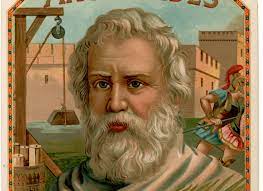 Image :Nationalité : GrecPériode de temps :Époque hellénistiquePhrase célèbre : « donnez-moi un point d'appui et je soulèverai la terre »Découverte : vis d’Archimède 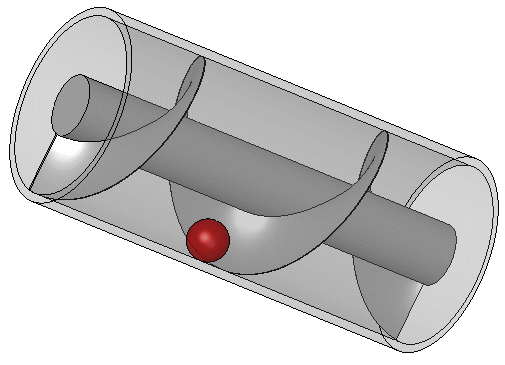 Image : 